                  «Край любимый и  родной - нет тебя  красивей!»                                                           Эвенкия, Эвенкия!..                                                           Непролазные снега.        Но из всех земель на свете     Ты как мать мне дорога.     Ты мой дом, моя забота.       В сердце вся и в песне вся.         В зимний месяц белкованья                                                          Здесь я в чуме родился.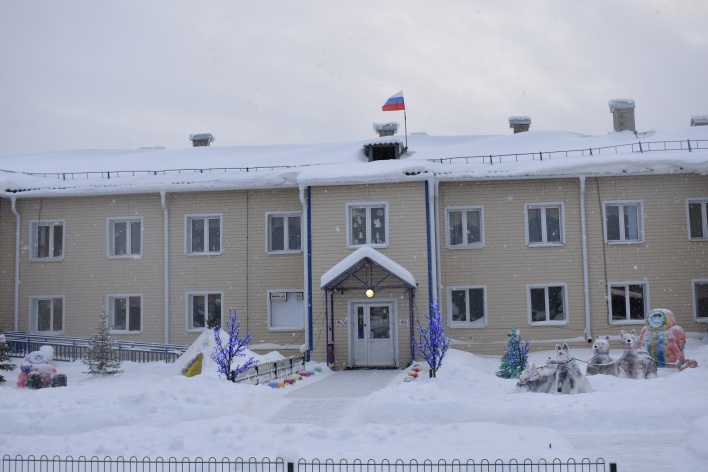 08.12.2017г. В саду  прошел праздник  посвященный Дню Эвенкии.Дети особенно любят этот праздник, надевают национальные костюмы, учат песни на эвенкийском языке,  танцы. Гордость за  свой поселок, край в котором живем. Любой край, область, даже небольшая деревня неповторимы. В каждом месте своя природа, свои традиции и свой быт. Отбор соответствующего материала позволяет формировать у дошкольника представления о том, чем славен родной край. Мы, педагоги,  обязаны показать и рассказать детям, чем славен наш край: своей историей, традициями, достопримечательностями, памятниками, лучшими людьми.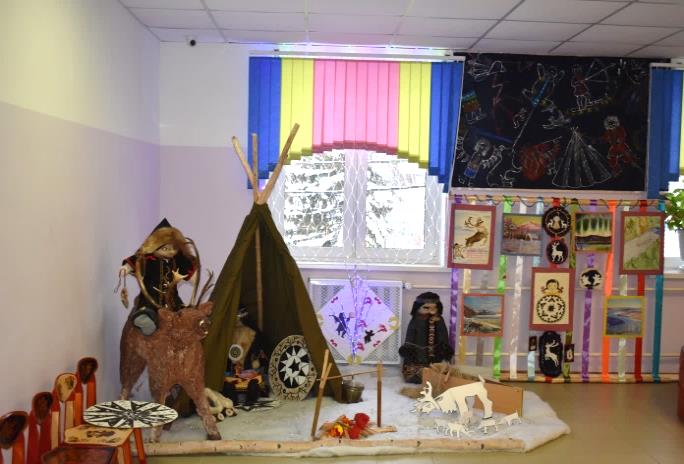 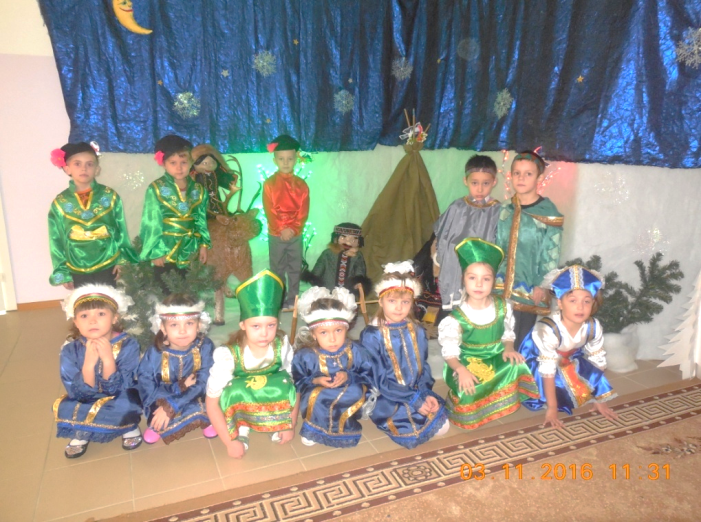 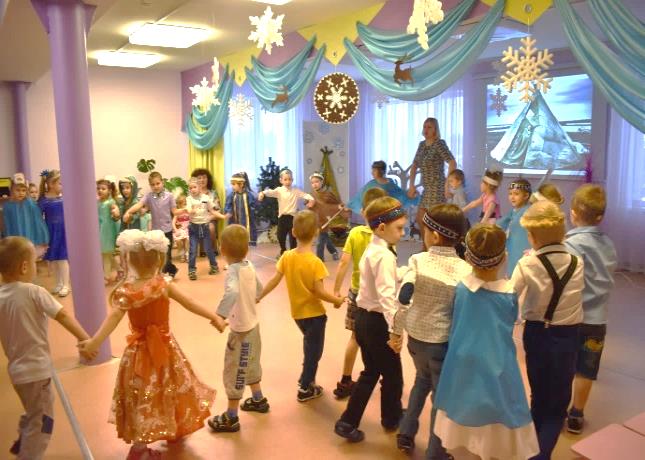 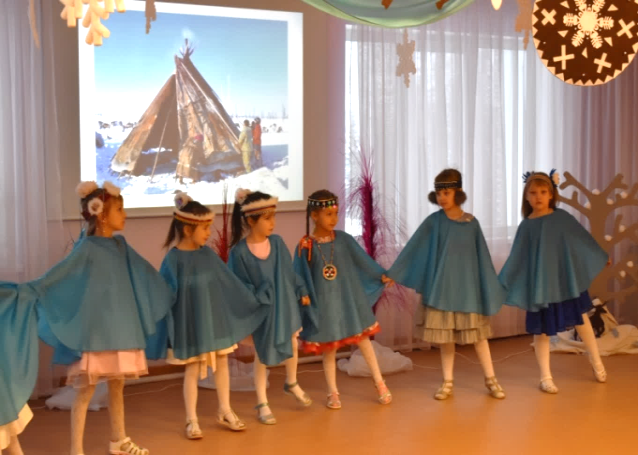 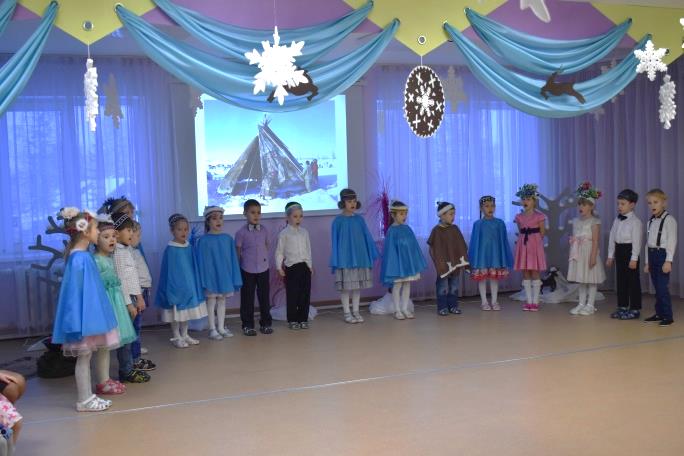 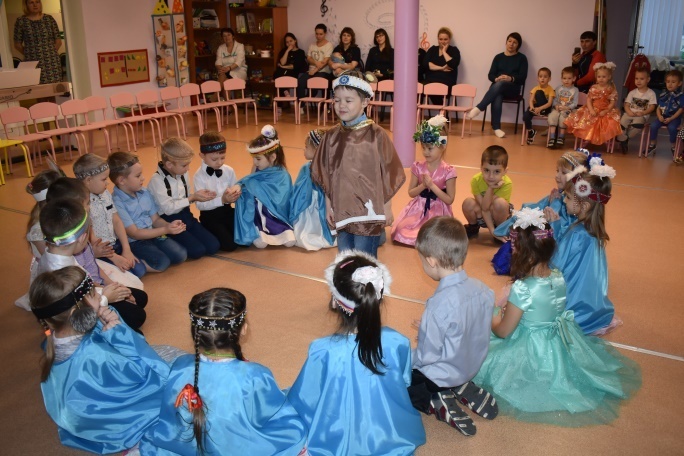 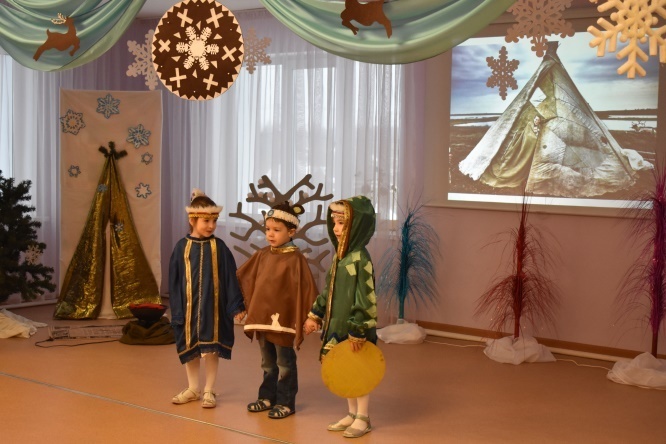 Подготовила информациюЗам. заведующей  Нуреева И.И. 08.12.2017г.